QUELLES CONDITIONS POUR QUELS QUADRILATERES ?Commentaires :Niveau : classe de cinquièmeSupport : vidéo projecteur ou salle informatiqueObjectif : Etablir des propriétés du carré, du rectangle, du losange et du parallélogramme.Description : À partir de constructions de quadrilatères particuliers réalisées sur papier et de figures dynamiques, l’élève établit des conditions nécessaires à la réussite de ses constructions dans le but d’énoncer des propriétés.Figures dynamiques :	http://www.maths-et-tiques.fr/telech/quad1.ggb				http://www.maths-et-tiques.fr/telech/quad2.ggb				http://www.maths-et-tiques.fr/telech/quad3.ggb				http://www.maths-et-tiques.fr/telech/quad4.ggbhttp://www.maths-et-tiques.fr/telech/quad5.ggbhttp://www.maths-et-tiques.fr/telech/quad7.ggbhttp://www.maths-et-tiques.fr/telech/quad8.ggbhttp://www.maths-et-tiques.fr/telech/quad9.ggbhttp://www.maths-et-tiques.fr/telech/quad10.ggbPour télécharger tous les fichiers à la fois dans un dossier compressé : http://www.maths-et-tiques.fr/telech/Tous.zip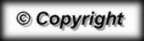 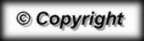 